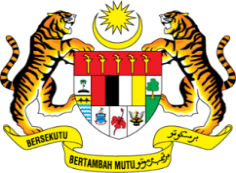 Kementerian Pelancongan, Seni dan BudayaJabatan Warisan NegaraBORANG PERMOHONAN PERJALANAN KELUAR PEJABAT 	Syarat Permohonan: 	Borang permohonan hendaklah diserahkan selewat-lewatnya 3 hari sebelum tarikh perjalanan.Borang hendaklah diisi dengan lengkap dan jelas serta disokong/disahkan oleh Pengarah Bahagian/ Ketua Cawangan.Sila kepilkan sekali surat arahan bertugas rasmi/ memo arahan/ surat jemputan mesyuarat.Permohonan akan dipertimbangkan tertakluk kepada kekosongan kenderaan.Pemohon dikehendaki menandatangani buku log kenderaan setelah selesai menggunakan kenderaan Jabatan.Bagi permohonan menggunakan kenderaan sendiri, Borang Kebenaran Bagi Perjalanan Yang Jarak Jauh Melebihi 240 km dari Ibu Pejabat hendaklah dilengkapkan dan dilampirkan bersekali bagi perjalanan yang jarak jauh melebihi 240 km dari ibu pejabat.butir – butir penggunaUNTUK KEGUNAAN BAHAGIAN KHIDMAT PENGURUSAN, CAWANGAN PENTADBIRANULASAN KEWANGAN kelulusan  (ketua pengarah/ timbalan ketua pengarah/ pengarah bkp)maklumat pemohonmaklumat pemohonbutiran pemohonbutiran perjalananNAMA : JAWATAN: BAHAGIAN: BIL. PENUMPANG: NAMA PENUMPANG: TUJUAN PERJALANAN: NAMA : JAWATAN: BAHAGIAN: BIL. PENUMPANG: NAMA PENUMPANG: TEMPAT DITUJU/DESTINASI:NAMA : JAWATAN: BAHAGIAN: BIL. PENUMPANG: NAMA PENUMPANG: TARIKH/TEMPOH PERJALANAN :NAMA : JAWATAN: BAHAGIAN: BIL. PENUMPANG: NAMA PENUMPANG: PILIHAN PERJALANAN/ SEBAB:KENDERAAN JABATAN/ KERETA SENDIRI/ KERETAPI/ LAIN-LAIN:ULASAN:PENGESAHAN DAN SOKONGAN PENGARAH BAHAGIAN/ KETUA CAWANGANPENGESAHAN DAN SOKONGAN PENGARAH BAHAGIAN/ KETUA CAWANGANDisahkan bahawa pegawai ini menggunakan Kenderaan Jabatan/ Kenderaan Sendiri/ Keretapi/ Lain-lain (……………………) atas urusan rasmi. Tarikh :                                                                               Tandatangan :                                                                                            Cop:*Potong yang tidak berkaitanDisahkan bahawa pegawai ini menggunakan Kenderaan Jabatan/ Kenderaan Sendiri/ Keretapi/ Lain-lain (……………………) atas urusan rasmi. Tarikh :                                                                               Tandatangan :                                                                                            Cop:*Potong yang tidak berkaitan                      Ada kenderaan                                                                   Tiada kekosongan kenderaan pada tarikh yang dipohon.Kenderaan :Nama Pemandu :Catatan:                                                                                        Tarikh :                                                                                 Tandatangan & Cop:                       Peruntukan Mencukupi                                          Peraturan Menggunakan Kenderaan                                                                                                                       Sendiri/ Keretapi/ Lain-lain adalah TeraturBaki Peruntukan OS 21000:Ulasan Kewangan :     ....................................................................................................................................................................... ......................................................................................................................................................................Tandatangan :Tarikh & Cop :                               diluluskan                                               tidak diluluskan          ULASAN KETUA PENGARAH/ TIMB. KETUA PENGARAH/ PENGARAH BKP          ..................................................................................................................................................................................................          ..................................................................................................................................................................................................Tandatangan : Tarikh & Cop: